МКУ «Отдел образования Исполкома Апастовского муниципального района РТ» направляет вам анализ полученных результатов диагностических исследований МБОУ «Кзыл-Тауская СОШ» Апастовского муниципального района. Приложение  на 5 л. в 1 экз.Начальник                                                         Г.Б.ГаллямееваЛ.Г.Ахметзянова          21-3-96Анализ функциональной грамотности  8 класса МБОУ «Кзыл-Тауская СОШ им М.Х.Гайнуллина» Апастовского муниципального района.Срок проведения  11 ноябрьВсего в диагностическом тестировании участвовали 7 учащихся 8 класса.Распределение учащихся по уровням сформированности функциональной грамотностиРезультат выполнения диагностической работы школы Данные, представленные в таблице  показывают незначительное расхождение между результатами по РТ   и школой, что дает возможность полученные результаты рассматривать на уровне республики, а полученные выводы с большей долей вероятности
применять ко всей совокупности.Представленные в таблице  и на диаграмме  данные демонстрируют, что наибольший процент учащихся  школы  успешно справились с заданиями математической грамотности  (88%) и естественнонаучной грамотности (62%).Распределение учащихся  8 класса по баллам.В целом график распределения учащихся по баллам соответствуют
нормальному распределению. Наличие локальных максимумов и минимумов
могут быть обусловлены неравномерностью предложенной шкалы
оценивания по каждому виду грамотности. Средний балл выполнения работы
в 8- классе составил 47 балл.Результаты выполнения диагностической работы, показанные учениками 8 класса, позволяют удовлетворительно оценить процесс формирования функциональной грамотности обучающихся 8 ого класса.
Распределение по общему баллуРаспределение по баллам. Читательская грамотность»Максимальное количество процентов за раздел «Читательская грамотность» – 44. Средний процент выполнения всего раздела по классу –27%. Средний процент выполнения всего раздела по республике – 38%.Распределение по баллам. Естественно-научная грамотность. Максимальное количество в процентах за раздел «Естественно-научная грамотность» - 62%.Средний процент выполнения по классу - 62% Средний процент выполнения всего раздела по республике – 32%.Распределение по баллам. Финансовая грамотностьМаксимальное количество баллов за раздел «Математическая и финансовая грамотность» - 100. Это наиболее сложный раздел РДР. Средний процент выполнения по классу –88%. Средний процент выполнения по республике – 35%. Максимальное количество в процентах за раздел «Финансовая грамотность» - 44. Средний процент выполнения по классу –35%. Средний процент выполнения по республике – 34%.Вывод.Анализ результатов функциональной грамотности показал, у обучающихся 8 класса средней уровень подготовленности,  сформирован ряд определенных умений:-находить, извлекать и осмысливать информацию различного характера, полученную из доступных источников (фотоизображений), систематизировать, анализировать полученные данные; применять полученную информацию для соотнесения собственного поведения и поступков других людей с нормами поведения, установленными законом.Среди выполненных заданий есть такие, с которыми справились все учащиеся-100%:Вывод по динамике результатов: статистические данные свидетельствуют о положительной динамике качества знаний и 100%-ной успеваемости.Проведенное  диагностическое тестирование в 8 классе показало, что  учащиеся продемонстрировали  средние  результаты: 100 %  учащихся достигли базового уровня подготовки в соответствии с требованиями РДР,  29% - повышенного уровня.  Качество знаний составляет 29 %. Статистические данные в сравнении с республикой свидетельствуют о положительной динамике, успеваемости (87,1% - 100%). Уровень знаний, умений и навыков, обеспечивающий нормальное функционирование личности в системе социальных отношений, который считается минимально необходимым для осуществления жизнедеятельности личности составляет- 49,3 %Усвоение читательской грамотности: способность человека понимать, использовать, оценивать тексты, размышлять о них и заниматься чтением для того, чтобы достигать своей цели, расширять свои знания и возможности и участвовать в жизни общества составляет -27%Математические рассуждения, использование математических понятий, процессов, фактов и инструментов, чтобы описать, объяснить и предсказать явления, понять роль математики в мире, высказывать обоснованные суждения и принимать решения, которые необходимы конструктивному, активному и размышляющему гражданину составляет-88%Способность использовать естественнонаучные знания для постановки вопросов, освоения новых знаний, объяснения естественнонаучных явлений и формулирования выводов, основанных на научных доказательствах в отношении естественнонаучных проблем; понимать основные особенности естествознания как формы человеческого познания; демонстрировать осведомленность о влиянии естественных наук и технологий на материальную, интеллектуальную и культурную сферы жизни общества; проявлять активную гражданскую позицию по вопросам, связанных с естествознанием составляет-62%.Знание и понимание финансовых понятий и финансовых рисков, а также навыки, мотивацию и уверенность, необходимые для принятии эффективных решений в разнообразных финансовых ситуациях, способствующих улучшению финансового благополучия личности и общества, а также возможности участия в экономической жизни составляет-35%.Способность критически рассматривать с различных точек зрения проблемы глобального характера и межкультурного взаимодействия; осознавать, как культурные, религиозные, политические, расовые и иные различия могут оказывать влияние на восприятие, суждения и взгляды – наши собственные и других людей; вступать в открытое, уважительное и эффективное взаимодействие с другими людьми на основе разделяемого всеми уважения к человеческому достоинству составляет-55%.Креативное мышление  в процессе выработки, оценки и совершенствовании идей, направленных на получение инновационных и эффективных решений, и нового знания,  эффектного выражения воображения составляет-29%	Результаты диагностической работы в 10 классе по русскому языку и математике.Дата проведения: 27.11.2020Количество учащихся- 1Присутствовало-1АНАЛИЗ РЕЗУЛЬТАТОВ ВЫПОЛНЕНИЯ ЗАДАНИЙЧАСТЬ 1. ИЗЛОЖЕНИЕУчащийся справился с написанием изложения, 100 %.Сжатое изложение предполагает наличие высокого уровня сформированности целого ряда коммуникативных умений. На основе аудирования исходного текста учащейся создаёт собственное речевое высказывание. При этом важно адекватно воспринять замысел автора, выделить основную и периферийную информацию, зафиксировать все микротемы исходного текста, подвергнуть текст оптимальной компрессии без смысловых потерь. Кроме того, ученик должен помнить о соблюдении комплекса языковых норм при написании изложения.Таблица 1Данные таблицы показывают, что ученик владеет навыками написания изложения: умеет слушать, владеет навыками сокращения текста, умеет письменно передавать обработанную информацию. Всего набрано 5 баллов по изложению. Выводы: необходимо продолжать тренировать практические умения обучающихся в работе над сжатым изложением.ЧАСТЬ 2. ТЕСТОВАЯ ЧАСТЬ.Тестовая работа предполагает выполнение экзаменуемым различных видов анализа языкового материала. Для этого в части 2 работы дано 7заданий: 4 задания (задания 2–5) проверяют умение выполнять орфографический, пунктуационный, грамматический анализ; 3 задания (задания 6–8) нацелены на анализ текста, а именно проверяют глубину и точность понимания содержаниятекста;пониманиеотношенийсинонимиииантонимии,важныхдлясодержательного анализа текста; опознавание изученных средств выразительностиЧасть 2 За верное выполнение каждого задания части 2 экзаменационной работы экзаменуемый получает по 1 баллу. За неверный ответ или его отсутствие выставляется 0 баллов.Результаты выполнения тестовой части экзаменационной работыРезультаты экзамена рассматриваются по каждой части экзаменационной работы и отражают разные стороны подготовки экзаменуемых: сформированность лингвистической, языковой и коммуникативной компетенций.Таблица 2Выводы.Таблица № 2 анализа свидетельствует о том, чтоученик показал хорошие результаты при выполнении заданий № 2,3,4,5,7,8. Затруднение вызвало у учащегося задание № 6Пути устранения проблем.Необходимо  спланировать коррекционную работу по устранению ошибки,  допущенном в задании № 6.    Отрабатывать на уроках русского языка  навыки  работы с текстом.ЧАСТЬ 3. СОЧИНЕНИЕС сочинением  ученик справился,  100 %Задание 9.1,9.2, 9.3 проверяет коммуникативную компетенцию учащихся: умение строить собственное высказывание в соответствии с типом речи (рассуждение на заданную тему), а также способность аргументировать своё утверждение,  используя предложения прочитанного текста. Таблица 3Учащийся справился с написанием сочинения-рассуждения по прочитанному тексту. Максимальное количество баллов из  возможных 9  за данное задание  набрал 7 баллов.Необходимо в дальнейшем отрабатывать структуру построения текста сочинения-рассуждения, умение своими словами давать понимание фрагмента текста, для написания сочинения 9.3 дать словарь нравственных понятий, отрабатывать работу с Толковым словарем, научить навыкам комментирования понятия. Для отработки критериев СК3 и СК4 применять работу по коррекции текстов в паре, самоконтроль.ГрамотностьПрактическая грамотность экзаменуемых и фактическая точность их письменной речи оценивалась на основании проверки изложения и сочинения в целом. Критерии ГК1 -ГК4 рассматривают  соблюдение орфографических, пунктуационных, грамматических и речевых норм. Максимальный балл по грамотности за работу составлял -10 баллов.Таблица 4Эти данные показывают, что орфографические, пунктуационные умения; грамматические и речевые навыки сформированы в недостаточной степени; фактическая точность речи на удовлетворительном уровне.ОБЩИЕ ВЫВОДЫРезультаты выполнения диагностической работы по русскому языку дают возможность выявить тот круг умений и навыков, отработка которых требует большего внимания в процессе обучения.Анализ результатов выполнения диагностической работы показывает необходимость усиления внимания к работе по формированию теоретических знаний по русскому языку учащихся  школы, предполагающей овладение основными видами речевой деятельности – умением воспринимать устную и письменную речь и создавать собственные высказывания, а также владением орфографическими и пунктуационными нормами языка.Провести детальный анализ ошибок, допущенных учащимися на экзамене;Внести изменения, направленные на ликвидацию пробелов в знаниях обучающихся, в КТПС целью выработки практической грамотности учащихся необходимо на уроках, дополнительных занятиях проводить различные типы диктантов: объяснительный, диктант «проверь себя», орфографический;Комплексно использовать работу над сочинениями и изложениями для автоматизации орфографических и пунктуационных навыков;Отрабатывать на уроках навыки применения правил по темам, на которые обучающиеся показали низкий уровень знаний;Систематически продолжить  индивидуальную работу по формированию орфографических и пунктуационных навыков.Активно использовать материалы из открытого банка ОГЭ-9, ЕГЭ-11,  опубликованные на сайте ФИПИ (http://fipi.ru/), «РЕШУ ЕГЭ, ОГЭ» и другие.ОЦЕНКА ЭКЗАМЕНААНАЛИЗ РЕЗУЛЬТАТОВ  ДИАГНОСТИЧЕСКОЙ РАБОТЫ  
ПО МАТЕМАТИКЕ В 10 КЛАССE В 2020 ГОДУ Общая статистика результатов проведения диагностической работы по математике в 2020 году Общее количество десятиклассников, принявших участие в проведении  ДР-10, составило 100% (1 чел) от общего количества обучающихся 10 классов на 01.09.2020. Выполнение диагностической работы по математике в целом оценивалось в 32 балла – суммарный балл, полученный обучающимися за выполнение всех заданий (за задания базового уровня сложности – 20 баллов, повышенного уровня – 8  баллов, высокого уровня – 4 балла). Общий средний процент выполнения работы - 62,5%. Таблица 1 Количество участников и общие результаты ДР-10 по математике  Распределение результатов участников по полученным отметкам приведено в таблице 2.   Таблица 2 Результаты выполнения ДР-10 по 5-бальной шкале (%) Таблица 3 Результаты ДР-10 в разрезе оценок по ОО (%) Характеристика структуры и содержания КИМ ДР-10 Содержание КИМ определяется Федеральным государственным образовательным стандартом  основного общего образования (приказ Министерства образования и науки РФ № 1897 от 17.12.2010) с учётом Примерной основной образовательной программы основного общего образования (одобрена решением Федерального учебно-методического объединения по общему образованию (протокол от 8.04.2015 № 1/15)). В 2020 году диагностическая  работа по математике для 10-х классов состояла из двух частей: часть I содержала  20 заданий с кратким ответом, часть II – 6 заданий с развернутым ответом. КИМ ДР-10 включал в себя 26 заданий, из которых: 20 заданий - базового уровня,  4 задания - повышенного уровня, 2 задания - высокого уровня.  На выполнение диагностической работы отводилось 3 часа 55 минут. Задания первой части ДР-10 проверяли уровень сформированности базовых математических компетенций. При выполнении этих заданий обучающиеся должны продемонстрировать владение основными алгоритмами, знание и понимание ключевых элементов содержания (математических понятий, их свойств, приёмов решения задач и проч.), умение пользоваться математической записью, применять знания к решению математических задач, не сводящихся к прямому применению алгоритма, а также применять математические знания в простейших практических ситуациях. Задания части 2  направлены на проверку владения материалом на повышенном и высоком уровнях из различных разделов математики. Их назначение — дифференцировать хорошо успевающих школьников по уровням подготовки, выявить наиболее подготовленных обучающихся, составляющих потенциальный контингент профильных классов. Полностью правильно выполненная работа оценивалась 32 баллами.  Перевод первичных баллов в отметки по пятибалльной шкале представлен в таблице. Таблица 8 Перевод первичных баллов по математике в отметки  по пятибалльной шкале Анализ результатов выполнения отдельных заданий или групп заданий ДР-10 по математике В таблице 9 представлены данные статистического анализа выполнения заданий ДР-10 по математике, в том числе процент выполнения заданий в группах, соответствующих итоговой оценке выполнения работы.  Таблица 9 Статистический анализ выполняемости заданий ДР-10  по математике в 2020 году Выводы и рекомендации по итогам проведения ДР-10 по математике в 2020 году. Анализ результатов выполнения ДР-10 по математике показывает, что десятиклассник Кзыл-Тауской школы справился с заданиями, проверяющими уровень сформированности основных предметных компетенций за курс основного общего образования.  Анализ выполнения тестовой части (задания 1-5)Ученик не затруднился при выполнение практико-ориентированных заданиях (задание 3, 4, 5). Основная цель заданий показать способность обучающихся анализировать задачу, имеющуюся практическую значимость, выводить и использовать тематическую формулу для выполнения заданий. Анализ выполнения тестовой части модуля «Алгебра» (задания 6 – 15) Трудности для обучающегося не вызвал задания на вычисления и преобразования, ну одну (задание 12) не выполнял. Основная цель заданий: осуществлять практические расчёты и выполнять преобразования алгебраических выражений. Анализ выполнения тестовой части модуля «Геометрия» (задания 16 – 20) Задания тестовой части модуля «Геометрия» для обучающихся не вызвали особенных трудностей, есть пробел при выборе ответа (задание 20)  Анализ выполнения части с развернутым ответом.                                                     (задания 21-26). В данной диагностической работы процент выполнения второй части очень низкий. Задание №21, контролирующее умение выполнять преобразование алгебраических выражений, решать уравнения, неравенства и их системы, выполнил верно 1 чел (100%). Затруднение не вызвало алгебраическое преобразование, с помощью которого можно упростить уравнение и привести к знакомому виду. Остальные задание второй части небыли выполнены. Анализ результатов выполнения отдельных заданий ДР-10 по математике в 2020 году подтверждает тенденцию, выявленную при проведении ОГЭ в 9 классах в предыдущие годы и свидетельствует о наличии у обучающихся затруднений вызванных невнимательным анализом условий текстовых задач, неумением строить чертеж для решения геометрической задачи, строить простейшие математические модели  по  тексту задачи.  Отработке заданиям указанного типа необходимо уделить дополнительное внимание при реализации образовательных программ в 9 классах и подготовке десятиклассников к сдаче  ЕГЭ в 2022 году.  При контроле теоретических  знаний по геометрии и отработке заданий на доказательство  особенно   необходимо использовать  устный зачетный метод подготовки, направленный на отработку навыка построения доказательных рассуждений при решении геометрических задач. В целях повышения качества преподавания математики в 9 классах и эффективной подготовки обучающихся к  ЕГЭ в 2022 году: включить вопросы, вызвавшие затруднение у десятиклассников при выполнении ДР-10, в перечень тем на повторение при обучении дисциплин математического цикла в 10 и11 классах;  рассмотреть с обучающимися критерии правильного выполнения заданий указанного типа; при формировании навыков решения геометрических задач уделять внимание правильности построения чертежа и построению доказательного рассуждения. 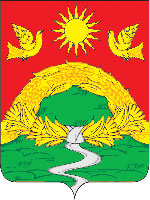 «ТАТАРСТАН РЕСПУБЛИКАСЫАПАС МУНИЦИПАЛЬ РАЙОНЫБАШКАРМА КОМИТЕТЫМӘГАРИФ БҮЛЕГЕ» МУНИЦИПАЛЬ КАЗНА УЧРЕЖДЕНИЕСЕ422350, Апас ш.т.п., Яшьләр ур., 33МУНИЦИПАЛЬНОЕ КАЗЕННОЕ УЧРЕЖДЕНИЕ «ОТДЕЛ  ОБРАЗОВАНИЯИСПОЛНИТЕЛЬНОГО КОМИТЕТА АПАСТОВСКОГО МУНИЦИПАЛЬНОГО РАЙОНАРЕСПУБЛИКИ ТАТАРСТАН»422350, п.г.т.Апастово, ул.Молодежная , 33тел.факс. 21-2-63, 21-6-12, 21-6-13 E-mail: apas_rono@mail.ruОКПО 90003427 ИНН 1608007731                         В РЦМКО№  869 от 29.12..2020 г.Результат8 классРеспублика ТатарстанНедостаточный012,9Низкий038.2Средний71.434.8Повышенный28.613.4Высокий00.7КлассРезультаты по отдельным областям ФГ % от макс. балла по данной области ФГРезультаты по отдельным областям ФГ % от макс. балла по данной области ФГРезультаты по отдельным областям ФГ % от макс. балла по данной области ФГРезультаты по отдельным областям ФГ % от макс. балла по данной области ФГРезультаты по отдельным областям ФГ % от макс. балла по данной области ФГРезультаты по отдельным областям ФГ % от макс. балла по данной области ФГПроцент учащихся, достигших базового уровня ФГКлассГКЕГКММАФНЧГПроцент учащихся, достигших базового уровня ФГШкола556229883527100РТ36323235343887,1ФИООбщий балл% от макс. баллаРезультаты по отдельным областям ФГ % от макс. балла по данной области ФГРезультаты по отдельным областям ФГ % от макс. балла по данной области ФГРезультаты по отдельным областям ФГ % от макс. балла по данной области ФГРезультаты по отдельным областям ФГ % от макс. балла по данной области ФГРезультаты по отдельным областям ФГ % от макс. балла по данной области ФГРезультаты по отдельным областям ФГ % от макс. балла по данной области ФГФИООбщий балл% от макс. баллаГКЕГКММАФНЧГАбдуллина  Д.58-62-1004444БадртдиноваЗ40-38-1002522Вагапова А4355--504422ЗиятдиновР50--171004333Мурзин Р53-69-864422Садриева Э43--38893122Хабибуллина Л44-77-861322№ П/ПФормулировка критерияФормулировка критерияФормулировка критерияБаллыПроцент выполнения %1ИК1Содержание изложенияЭкзаменуемый точно передал основное содержание прослушанного текста, отразив все важные для его восприятия микротемы2(1 чел) 1001ИК1Содержание изложенияЭкзаменуемый передал основное содержание прослушанного текста, но упустил или добавил 1 микротему1-1ИК1Содержание изложенияЭкзаменуемый передал основное содержание прослушанного текста, но упустил или добавил более 1 микротемы0-2ИК2Сжатие исходного текстаЭкзаменуемый применил 1 или несколько приемов сжатия текста, использовав их на протяжении всего текста3-2ИК2Сжатие исходного текстаЭкзаменуемый применил 1 или несколько приемов сжатия текста, использовав их для сжатия 2 микротем текста2(1 чел) 1002ИК2Сжатие исходного текстаЭкзаменуемый применил 1 или несколько приемов сжатия текста, использовав их для сжатия 1 микротемы текста1-2ИК2Сжатие исходного текстаЭкзаменуемый не использовал приемы сжатия текста0-3ИК3Смысловая цельность, речевая связность и последовательность изложенияРабота экзаменуемого характеризуется смысловой цельностью, речевой связностью и последовательностью изложения: логические ошибки отсутствуют, последовательность изложения не нарушена; в работе нет нарушений абзацного членения текста.2-3ИК3Смысловая цельность, речевая связность и последовательность изложенияРабота экзаменуемого характеризуется смысловой цельностью, связностью и последовательностью изложения, но допущена 1 логическая ошибка, и/или в работе имеется 1 нарушение абзацного членения текста1(1 чел) 1003ИК3Смысловая цельность, речевая связность и последовательность изложенияВ работе экзаменуемого просматривается коммуникативный замысел, но допущено более 1 логической ошибки, и/или имеются 2 случая нарушения абзацного членения текста0-№Формулировка заданияВсего выполнялиКоличество выполнившихПроцент выполнивших2Синтаксический  анализ. Укажите варианты ответов, в которых верно определена грамматическая основа в одном из предложений или в одной из частей  сложного  предложения текста. Запишите номера  ответов.111003Пунктуационный анализ  Расставьте знаки препинания в предложении: укажите цифры, на месте которых в предложении должны стоять  запятые.111004Синтаксический   анализЗамените словосочетание…., построенное на основе …., синонимичным словосочетанием со связью …... Напишите получившееся словосочетание.111005Орфографический анализ Укажите варианты ответов, в которых дано верное объяснение написания выделенного слова. Запишите номера этих  ответов.111006Анализ содержания текста Какие из высказываний соответствуют содержанию текста? Укажите номера ответов.0007Анализ средств выразительности Укажите варианты ответов, в которых средством выразительности речи является 111008Лексический анализ Найдите в тексте синонимы к слову (предложение). Напишите один из этих синонимов(антонимов) и др.11100№Формулировка критерия№Формулировка критериячел.%СК1- 2бНаличие обоснованного ответа--СК1 – 1б1100СК1 – 0 б--СК2 – 3бНаличие примеров-аргументов1100СК2 – 2б--СК2 – 1б--СК2 – 0б--СК3 – 2бСмысловая цельность, речевая связность, последовательность сочинения--СК3 – 1б1100СК3 – 0б--СК4 – 2бКомпозиционная стройность1100СК4 – 1б--СК4 – 0б--№Формулировка критерия13.11.2019 года13.11.2019 года№Формулировка критериячел.%ГК1 (2)Соблюдение орфографических норм--ГК1 (1)1100ГК1 (0)ГК2 (2)Соблюдение пунктуационных норм--ГК2 (1)1100ГК2 (0)--ГК3 (2)Соблюдение грамматических норм--ГК3 (1)1100ГК3 (0)--ГК4 (2)Соблюдение речевых норм--ГК4 (1)1100ГК4 (0)--ФК1 (2)Фактическая точность письменной речи--ФК1 (1)1100ФК1 (0)ОценкаБаллыКоличество работ%529—33 б. (из них не менее 6 баллов по критериям ГК1-ГК4)00423—28 б. (из них не менее 4 баллов по критериям ГК1-ГК4) 00315—22 б. 110020—14 б.00Количество участников, чел.  1 Максимальный установленный балл 20Средний балл 20 Средний балл по пятибалльной шкале (отметка) 4Доля учащихся, не преодолевших минимальную границу  0 Доля участников,  получивших "2" Доля участников,  получивших "3" Доля участников,  получивших "4" Доля участников,  получивших "5" 0 0100% 0 Класс  Доля участников, получивших отметку «2», % Доля участников, получивших отметки «4» и «5»   
(качество  обучения), % 10 0 100% Отметка по пятибалльной шкале «2» «3» «4» «5» Первичные баллы 0-14 8-14 15-21 22-32 №  задания Проверяемые элементы содержания / умения Уровень сложности задания Средний %  выполнения №  задания Проверяемые элементы содержания / умения Уровень сложности задания Средний %  выполнения 1 Уметь выполнять вычисления и преобразования, уметь использовать при обретённые знания и умения в практической деятельности и повседневной жизни, уметь строить и исследовать простейшие математические модели Б 100 2 Уметь выполнять вычисления и преобразования, уметь использовать при обретённые знания и умения в практической деятельности и повседневной жизни, уметь строить и исследовать простейшие математические модели Б 100 3 Уметь выполнять вычисления и преобразования, уметь использовать при обретённые знания и умения в практической деятельности и повседневной жизни, уметь строить и исследовать простейшие математические модели Б 100 4 Уметь выполнять вычисления и преобразования, уметь использовать при обретённые знания и умения в практической деятельности и повседневной жизни, уметь строить и исследовать простейшие математические модели Б 100 5 Уметь выполнять вычисления и преобразования, уметь использовать при обретённые знания и умения в практической деятельности и повседневной жизни, уметь строить и исследовать простейшие математические модели Б 100 6 Уметь выполнять вычисления и преобразования Б 100 7 Уметь выполнять вычисления и преобразования Б 100 8 Уметь выполнять вычисления и преобразования, уметь выполнять преобразования алгебраических выражений Б 100 9 Уметь решать уравнения, неравенства и их системы Б 100 10 Решать практические задачи, требующие систематического перебора вари антов, сравнивать шансы наступления случайных событий, оценивать вероятности случайного события, сопоставлять и исследовать модели реальной ситуацией с использованием аппарата вероятности и статистики Б 100 11 Уметь строить и читать графики функций Б 100 12 Уметь строить и читать графики функций Б 0 13 Уметь выполнять преобразования алгебраических выражений Б 100 14 Осуществлять практические расчёты по формулам; составлять несложные формулы, выражающие зависимости между величинами Б 100 15 Уметь решать уравнения, неравенства и их системы Б 100 16 Уметь выполнять действия с геометрическими фигурами, координатами и векторами Б 100 17 Уметь выполнять действия с геометрическими фигурами, координатами и векторами Б 100 18 Уметь выполнять действия с геометрическими фигурами, координатами и векторами Б 100 19 Уметь выполнять действия с геометрическими фигурами, координатами и векторами Б 100 20 Проводить доказательные рассуждения при решении задач, оценивать логическую правильность рассуждений, распознавать ошибочные заключения Б 0 21 Уметь выполнять преобразования алгебраических выражений, решать уравнения, неравенства и их системы П 100 22 Уметь выполнять преобразования алгебраических выражений, решать уравнения, неравенства и их системы, строить и читать графики функций, строить и исследовать простейшие математические модели П 0 23 Уметь выполнять преобразования алгебраических выражений, решать уравнения, неравенства и их системы, строить и читать графики функций, строить и исследовать простейшие математические модели В 0 24 Уметь выполнять действия с геометрическими фигурами, координатами и векторами П 0 25 Проводить доказательные рассуждения при решении задач, оценивать логическую правильность рассуждений, распознавать ошибочные заключения П 0 26 Уметь выполнять действия с геометрическими фигурами,  координатами и векторами В 0 